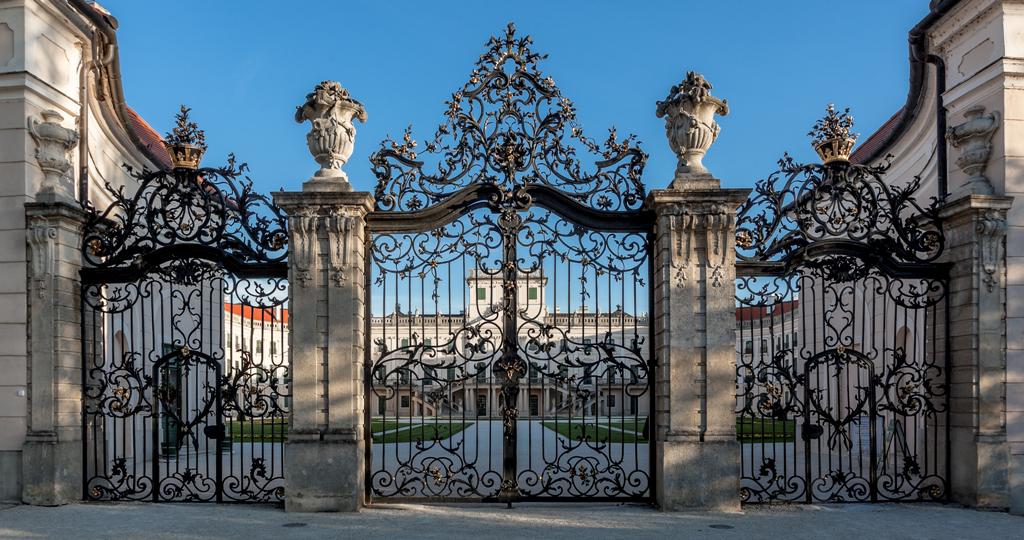 MEGHIVÓA fertődi Joseph Haydn Alapfokú Művészeti Iskola és a budapesti Nádasdy Kálmán Művészeti Iskola tisztelettel meghívja Önt és kedves családját 2014. augusztus 11-én 18.30 órai kezdettel a  Télikertjében rendezendő43. Joseph Haydn Ifjúsági Zenei Tábortábornyitó hangversenyére.Vendégeink a luganoi Scuola di Musica del Conservatorio della Svizzera Italiana tanulói és tanárai. A táborozókat köszönti:  Joseph Haydn Zeneiskola igazgatója A tábort megnyitja:   polgármestere.                                                                Az ifjúsági zenei tábor védnöke: Esterházy Antal hercegMinden érdeklődőt szeretettel várunkA belépés díjtalan.MűsorJoseph Haydn: G-Dúr Hegedűverseny 1. tétel			Lendvai József hegedű - Budapest	A zenei tábor kamarazenekara 	Vezényel: J. S. Bach: g-moll angol szvit, GavottSz. Prokofjev: Prokofjev: Tovatűnő látomás 	Szalai Kamilla zongora - Fertőd: Este a székelyeknél	Gesztesi-Tóth Péter gordonka - Budapest	Zongorán közreműködik: Johannes Brahms: 5. Magyar tánc			Grace Cameroni hegedű - Lugano	Zongorán közreműködik: Georg Friedrich Händel: d-moll szonáta				Holper Kristóf blockflöte – Fertőd	Csembalón közreműködik: Gál ErzsébetHenryk Wieniawsky: Polonaise brillante - Budapest			Tóth Kristóf hegedű	Zongorán közreműködik: Sagyebó FerencWolfgang Amadeus Mozart: F-Dúr Divertimento 1. tétel 	A zenei tábor kamarazenekara	Vezényel. Magyari Marcell